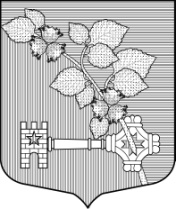 АДМИНИСТРАЦИЯВИЛЛОЗСКОГО ГОРОДСКОГО ПОСЕЛЕНИЯЛОМОНОСОВСКОГО РАЙОНА      РАСПОРЯЖЕНИЕ №  34гп. Виллози                                                                                             15  марта 2022 года                                        	                                  о возобновлении приема граждан специалистамиадминистрации Виллозского городского поселения в приемные дни и личного приема граждан Главой администрации            В соответствии с Постановлением Правительства Ленинградской области от 03.03.2022 года № 131 «О внесении изменений в постановление Правительства Ленинградской области от 13 августа 2020 года № 573 «О мерах по предотвращению распространения новой коронавирусной инфекции (COVID19) на территории Ленинградской области и признании утратившими силу отдельных постановлений Правительства Ленинградской области», руководствуясь Положением об администрации,           РАСПОРЯЖАЮСЬ:         1. С 22 марта 2022 года возобновить прием граждан в Администрации Виллозского городского поселения.         1.1. Личный прием граждан Главой администрации: каждый четверг с 17.00 до 19.00         Адрес: 188508, Ленинградская область, Ломоносовский район, д. Виллози, дом 5/1         Информацию о записи на прием к Главе администрации можно получить по телефону: 8(812) 339-60-91;         1.2. Личный прием граждан заместителем главы администрации по ЖКХ, землепользованию, общим и социальным вопросам: каждый вторник, четверг с 10.00 до 16.00, перерыв с 13.00 до 13.45         Адрес: 188508, Ленинградская область, Ломоносовский район, д. Виллози, дом 5/1         Информацию о записи на прием можно получить по телефону: 8(812) 339-60-91.         1.3. Личный прием граждан специалистами организационно-технического отдела: каждый вторник, четверг с 10.00 до 16.00, перерыв с 13.00 до 13.45         Адрес: 188508, Ленинградская область, Ломоносовский район, д. Виллози, дом 5/1         Информацию о записи на прием можно получить по телефону: 8(812) 339-60-91.         1.4. Личный прием граждан специалистами отдела по ЖКХ, строительству и землепользованию; специалистами экономического отдела: каждый вторник, четверг с 10.00 до 16.00, перерыв с 13.00 до 13.45         Адрес: 188508, Ленинградская область, Ломоносовский район, д. Виллози, дом 5/1         Информацию о записи на прием можно получить по телефону: (812) 339-60-93, (812) 339-60-92.         1.5. Личный прием граждан специалистами паспортного стола: среда, четверг пятница с 08.30 до 17.30, перерыв с 13.00 до 13.45; суббота с 08.30 до 16.15, перерыв с 13.00 до 13.45.         Адрес: 188508, Ленинградская область, Ломоносовский район, д. Виллози, д. Малое Карлино.         Информацию о записи на прием к специалистам паспортного стола можно получить по телефону: 8(812) 339-60-91, 8(81376) 79-001.         2. Для обеспечения санитарно-эпидемиологического благополучия населения прием будет осуществляться по предварительной записи, с увеличенным интервалом обслуживания граждан (не более 30 минут).         3. В целях предупреждения рисков заражения новой коронавирусной инфекцией (COVID-19), на прием допускаются заявители (законные представители), использующие средства индивидуальной защиты органов дыхания  (гигиенические маски, респираторы), наличие средств индивидуальной защиты обеспечивается гражданами самостоятельно.         4. Распоряжение от 22.06.2021 года № 93 «Об отмене единого приемного дня в администрации Виллозского городского поселения Ломоносовского района» считать утратившим силу с даты подписания настоящего Распоряжения.         5. Опубликовать настоящее распоряжение на официальном сайте муниципального образования Виллозское городское поселение Ломоносовского района Ленинградской области в информационно-коммуникационной сети Интернет.         6. Настоящее Распоряжение вступает в силу с момента его принятия.         7. Контроль за исполнением настоящего Распоряжения оставляю за собой.Глава  администрацииВиллозского городского поселения                                                                  С.В. Андреева